DTTA JUNIOR COACHING SIGN UP FORM 2024DTTA is open MONDAYS 5.30pm to 7pm for 1.5 hours Junior Table Tennis Playing and Coaching at the MARRARA MULTI-PURPOSE HALL 
(next to gymnastics), 10 ABALA ROAD, MARRARA.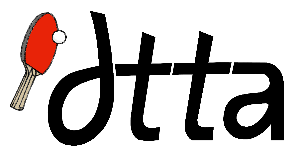 Please fill in the following details to sign up for Junior Coaching:Parent/Guardian Name: 	Parent/Guardian Email: 	Ph	Child’s Name	DOB	SPORTS VOUCHER #	NAME	DATE	The coaching fee for the 1.5 hour session is $10. Coaching sessions run every Monday afternoon during school terms for 10 weeks (closed in school holidays). We run 4 terms in the year. Term 2 starts Monday 15 April 2024, 5.30pm.The $100 NT Sport Voucher will cover the fees for 10 weeks. You can apply for NT Sport Vouchers at nt.gov.au/leisure/sport/sport-and-swim-vouchers/sport-voucher-scheme-urban/get-sport-vouchers-for-your-childAlternatively, you can pay by EFTPOS to BSB: 085928, Account # 508162377, account name Darwin Table Tennis. You can also pay cash to the Coach/Convenor. Please enrol at the start of a Term and pay in advance if you can. If you join part way through a Term, you can use your Sport Voucher but you cannot carry over any credit from that voucher to the next Term. You may prefer to pay for individual sessions by EFT/cash and save your Sport Voucher for the next whole Term of coaching. Parents, please ensure your child brings along sports shoes (white or non-marking soles), drink bottle (with name) and a towel. You’ll get hot and thirsty. Table tennis bats are provided if requested during coaching sessions. Bats are also available for sale. Ask your Coach. All DTTA coaches and convenors hold current Working with Children cards, and all DTTA coaches hold TOPS Coaching and/or Level 1 Coaching Certificates.DTTA contact details:Coach Elfrida Kalich -- 0413 311 269	Coach Nick Pastrikos -- 0417 826 183Email:  darwintta@gmail.comFacebook: @darwintabletennis	Website: www.revolutionise.com.au/dtta